         CONFERÊNCIA DOS RELIGIOSOS DO BRASIL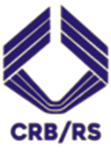 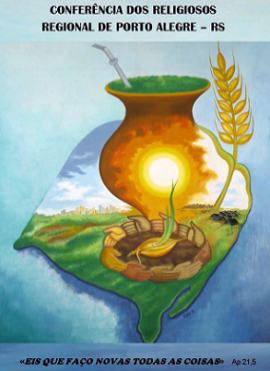          Regional do Rio Grande do Sul – CRB/RS     Travessa Francisco Leonardo Truda, 98 – sala 25  90010-050 Porto Alegre/RS     Telefones: (51) 3221- 0050 (51) 99527-0846Porto Alegre, 01 de julho de 2022.               Inscrição para o curso: Nova Cultura Formativa da Sexualidade, nos dias 11 e 12 de agosto de 2022. Assessor: Pe. Mário Marcelo CoelhoLocal: CECREI - Rua Regina Mundi, 333 - São Leopoldo/RSInvestimento no valor de R$ 50,00 a favor da CRB/RS.CNPJ: 33.460.940/0017- 80, a ser pago no Banco Santander AG: 0079 e CC: 13003598 - 5.Inscrição até dia 30 de julho de 2022.Esta ficha deve ser enviada para: assessoriacrbrs@gmail.com           IDENTIFICAÇÃO: Nome do participante: _______________________________________________________________________Função: ________________________________________________________________________ENDEREÇO RESIDENCIALRua: _____________________________________________________nº: ______________ Bairro:__________________ Cidade:______________________ Fone: ________________E-mail: __________________________________________________Pernoite dia 10:(    ) Sim      (    ) NãoPensão do CECREI, a ser paga no local: - Valor hospedagem em quarto individual sem ar condicionado, entrando dia 10 com janta e saindo dia 12 de agosto à tarde: R$ 380,00 por pessoa.
- Valor hospedagem em quarto individual sem ar condicionado entrando dia 11 pela manhã e saindo dia 12 de agosto à tarde: R$ 281,00 por pessoa.
Assinatura do/a interessado/a: _______________________________________